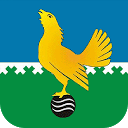 Муниципальное казенное учреждение администрация города Пыть-Яха
исполнительно-распорядительный орган местного самоуправления (МКУ «Администрация г. Пыть-Яха»)Управление по экономикеОтдел экономического анализа и прогнозированияИТОГИ СОЦИАЛЬНО – ЭКОНОМИЧЕСКОГО РАЗВИТИЯ ГОРОДА ПЫТЬ-ЯХА  за январь-сентябрь 2022 годаг. Пыть-Ях2022 годОглавление:  Промышленность	3Агропромышленный комплекс	4Потребительский рынок	5Развитие конкуренции на потребительском рынке	6Уровень инфляции и анализ изменения розничных цен	7Транспорт и связь	8Охрана окружающей среды………………………………………………….……….10Финансы………………………………………………………………………………..10Демография…………………………………………………………………………….13Труд и занятость	13Занятость	13Безработица	14Образование	14    Работа с детьми и молодежью…………………………………………………………………………………16    Здравоохранение……………………………………………………………………………………………..…18Культура и искусство	19Социальная защита населения	19Физическая культура и спорт	21Жилищно-коммунальный комплекс	23Малое предпринимательство.	26Управление и структура муниципальной собственности…………………………………………………………………………28    Земельные отношения………………………………………………………………………………………..  29Инвестиции, строительство	29Современные информационные и телекоммуникационные технологии, электронные услуги	31Проблемы развития социально-экономического развития……………………………..............................................................................32 ПромышленностьПромышленность - это важнейшая отрасль народного хозяйства, которая в свою очередь воздействует на уровень развития производительных сил и экономику муниципального образования в целом. Организация новых производств и развитие уже существующих на территории города позволяет значительно снизить напряженность на рынке труда и диверсифицировать экономику города, а также обеспечивает наполнение бюджета.Отгружено товаров собственного производства, выполнено работ и услуг собственными силами (без субъектов малого предпринимательства), средняя численность работников которых превышает 15 человек, по фактическим видам экономической деятельности по прогнозным данным за 9 месяцев 2022 года составит 32 594,7 млн. рублей или 110 % к 9 месяцам 2021 года (29 631,5 млн. руб.)Отгружено товаров собственного производства, выполнено работ и услуг собственными силами (без субъектов малого предпринимательства), средняя численность работников которых превышает 15 человек, по фактическим видам экономической деятельности (раздел B, C, D, E) по прогнозным данным за 9 месяцев 2022 года составит 20 388 млн. рублей или 120,4 % к 9 месяцам 2021 года (16 936,6 млн. руб.), в том числе:Добыча полезных ископаемых - за 9 месяцев 2022 года объем оказанных услуг по оценочным данным составит 15 947,1 млн.руб., 49% от общего объема промышленного производства (9 месяцев 2021 г. – 12 850,5 млн. руб.). Обрабатывающие производства составляют 11% от общего объема промышленного производства, по оценочным данным составит 3 692,8 млн. руб.  (9 месяцев 2021 г. – 3 352,3 млн. руб.).Обеспечение электрической энергией, газом и паром, кондиционирование воздуха составляют 1,8% от общего объема промышленного производства. За 9 месяцев 2022 года объем составит 566,2 млн.руб. (9 месяцев 2021 г.  – 557,4 млн.руб.).Водоснабжение, водоотведение, организация сбора и утилизации отходов, деятельность по ликвидации загрязнений составили 0,6% от общего объема промышленного производства – 181,9 млн.руб. (9 месяцев 2021 г.  – 176,4 млн.руб.).Крупные производители промышленных товаров (услуг) города:- «Южно-Балыкский ГПЗ» - филиал АО «СибурТюменьГаз», основной вид деятельности - переработка попутного нефтяного газа нефтяных месторождений ООО «Роснефть-Юганскнефтегаз», с максимальным извлечением целевых углеводородов, являющихся основным сырьем для ЗАО «СИБУР Холдинг». За 9 месяцев 2022 года произведено 2,39 млрд. куб.м. сухого отбензиненного газа (СОГ), что составляет 96,7% к 9 месяцам 2021 года. Среднесписочная численность работающих составила 278 человек. Финансовый результат – прибыль; -  ООО «Борец сервис – Нефтеюганск», основной вид деятельности предприятия –предоставление прочих услуг, связанных с добычей нефти и газа. За 9 месяцев 2022 года предприятием оказано услуг на сумму 828,4 млн. рублей (114% к 9 месяцам 2021 г.). Среднесписочная численность работников предприятия составляет 468 человек. Финансовый результат - прибыль;- МУП «Управление городского хозяйства»: основными видами деятельности предприятия являются производство пара и горячей воды (тепловой энергии), распределение воды (водоснабжение), удаление и обработка сточных вод (водоотведение), транспортировка газа по газораспределительным сетям. За январь-сентябрь 2021 года по основным видам деятельности объем произведенной продукции составил 580,3 млн.руб. (93% к январю-сентябрю 2021 года). Произведено 333,7 тыс. Гкал тепла (91%), распределено 3 179,85 тыс. куб. м. воды (110%), отведено 2 085,5 тыс. куб. м стоков (127%), транспортировано 1 438,7 тыс. куб. м. газа (171,1%), вывезено 0,05 тыс.м.куб ЖБО (11%), технологическое подключение к газораспределительным сетям не производилось. Среднесписочная численность работников – 557 чел. (январь-сентябрь 2021 - 571 чел.). Финансовый результат – убыток.Агропромышленный комплексАгропромышленный сектор экономики на территории города представляют    1 личное подсобное хозяйство, 6 крестьянско-фермерских хозяйств, 2 индивидуальных предпринимателя.  За 9 месяцев 2022 года по данным получателей поддержки на территории города произведено сельскохозяйственной продукции во всех категориях хозяйств по видам продукции:На 01.10.2022 поголовье сельскохозяйственных животных в хозяйствах всех категорий составило: 147 голов крупного рогатого скота (АППГ – 176), свиней – 285 голов (АППГ – 662), овец и коз – 345 голов (АППГ – 395), поголовье птицы – 30 098 голов (АППГ – 37 080). В целях поддержки и развития сельскохозяйственного производства в городе Пыть-Яхе утверждена муниципальная программа «Развитие агропромышленного комплекса в городе Пыть-Яхе». В рамках муниципальной программы предусмотрены мероприятия, позволяющие сельхозпредприятиям, крестьянским (фермерским) хозяйствам, гражданам, ведущим личные подсобные хозяйства, осуществлять продажу собственной продукции на территории города с получением муниципальной финансовой поддержки. Главы крестьянских (фермерских) хозяйств реализуют продукцию (мясную, молочную) через собственные магазины, а также через магазины розничной торговли города. Глава КФХ Захаров М.Д. реализует яйцо в 12 муниципалитетах ХМАО-Югры, в том числе оптовым поставщикам ООО «ГЛАВПТИЦА» (г. Сургут) и ИП Сацик И.В. (г. Нижневартовск).  Главы КФХ Захаров М.Д. (продукция – яйцо) и КФХ Колещатов В.Д. (продукция – молоко и молочные продукты) являются законными владельцами товарного знака «Сделано в Югре».Постановлением администрации города от 15.03.2022 № 91-па (ред. от 28.06.2022 №264-па) принят новый Порядок расчета и предоставления субсидий на поддержку и развитие животноводства. Заключены соглашения на предоставление субсидий на поддержку и развитие животноводства с главами 2 КФХ на сумму 8 327,9 тыс.рублей.Потребительский рынок Потребительский рынок находится в непосредственной зависимости от других рынков, денежных доходов населения, регулирует товарно-денежные отношения, способствует конкурентоспособности отечественных товаров и является одним из важных секторов жизнеобеспечения города.За 9 месяцев 2022 года по оценочным данным, оборот розничной торговли по полному кругу предприятий составит 3 451,08 млн. рублей, объем оказанных услуг – 456,4 млн. рублей.На развитие инфраструктуры потребительского рынка существенное влияние оказывает конкуренция на рынке торговых услуг. В городе внедряются новые стандарты и технологии, связанные с сетевыми формами организации торгового обслуживания. На сегодняшний день в городе осуществляют свою деятельность магазины федерального значения – это магазин «Магнит», «Перекресток», «Пятерочка», «Монетка», «Светофор», «Красное и Белое», «Светлое и Темное», «DNS», «RBT.ru», «Кари», «Галамарт», «Fix Price», салоны связи: «Ростелеком», «Связной», «МТС», «Мегафон», «Теле2».Работают и несколько региональных сетевых магазинов. Одной из разновидностей форм торговли выступает франчайзинг (использование известной торговой марки для перепродажи). В Пыть-Яхе это «Сибирское золото», «585», «Sela», «Юничел», «Climber b.c.».Оптовая торговля в городе не развивается. Сказывается близость крупных городов, таких как Сургут, где прежде всего большую роль играет удобная транспортная «развязка» и развитая материально-техническая база.Общественное питание на территории города осуществляют 76 предприятий на 4 017 посадочных мест, в том числе: 1 ресторан на 160 посадочных мест, 32 кафе на 2106 посадочных мест, 12 столовых на 1 496 посадочных мест, 31 закусочная и прочих объектов общественного питания на 255 посадочных мест. Администрацией города ведется активная работа по исполнению постановления администрации города от 25.09.2020 № 390-па «Об утверждении Порядка заключения договоров на размещение нестационарных торговых объектов, в т.ч. объектов по оказанию услуг на территории города Пыть-Ях без проведения аукциона» (в ред. от 28.06.2022 №286-па), так на сегодняшний день согласно поданным заявлениям с 28 субъектами малого и среднего предпринимательства заключены договоры на размещение нестационарных торговых объектов в количестве 38 единиц сроком на 5 лет.Развитие конкуренции на потребительском рынке В целях стабилизации цен на социально значимые товары органами местного самоуправления принимаются следующие меры:организован оперативный еженедельный, ежемесячный мониторинг цен на социально значимые продукты питания первой необходимости, а также ежедневный мониторинг розничных цен на ГСМ и сжиженный газ углеводородный для заправки автотранспортных средств;организована «Горячая линия» для рассмотрения обращений граждан, права которых нарушены в связи с необоснованным повышением цен на социально значимые продовольственные товары (за 9 месяцев 2022 года поступило 15 обращений от жителей города по вопросу высокой стоимости товаров);ведется информирование населения города о ситуации на продовольственном рынке, а также на предприятиях розничной торговли: на официальном сайте администрации города в информационно-коммуникационной сети Интернет http://adm.gov86.org/ в разделе «Для граждан» еженедельно и ежемесячно размещается информация об изменении цен на продовольственном рынке, а также ежемесячно об изменении цен на ГСМ. Администрацией города Пыть-Яха разработано и утверждено распоряжение администрации города от 17.02.2022 № 230-ра «Об утверждении плана мероприятий («дорожной карты») по развитию конкуренции в городе Пыть-Яхе». Утвержден перечень из 27 товарных рынков для содействия и развития конкуренции в муниципальном образовании, с ключевыми показателями, а также мероприятиями по развитию таких рынков. В целях развития конкуренции на потребительском рынке органами местного самоуправления организуются ярмарки, в том числе ярмарки выходного дня местных товаров и сельхозпроизводителей, а также производителей сельхозпродукции из других регионов. За 9 месяцев 2022 года проведено 7 ярмарок по реализации продовольственных и непродовольственных товаров, сельскохозяйственной продукции, а также изделий ручной работы. Всего для участия в ярмарочных мероприятиях было предоставлено 117 торговых мест.  Уровень инфляции и анализ изменения розничных ценПо данным Управления мониторинга БУ «Региональный аналитический центр» ХМАО-Югры за отчетный период на социально-значимые продовольственные товары по городу Пыть-Яху:Произошел рост цен от 1% до 51% на: •	лук репчатый (1%);•	рыбу мороженную неразделанную (2%);•	соль поваренную пищевую (4%);•	масло подсолнечное (5%);•	масло сливочное (6%);•	баранина кроме (бескостного мяса) (7%);•	говядину (кроме бескостного мяса) (11%);•	молоко цельное пастеризованное жир. 2,5-3,2% (12%);•	яблоки (13%);•	хлеб ржано-пшеничный (14%);•	пшено (18%);•	чай черный байховый (20%);•	муку (в/с, 1 сорта) (22%);•	хлеб и хлебобулочные изделия из муки 1,2 сорта (25%);•	молоко цельное стерилизованное жир. 2,5-3,2% (26%);•	сахар-песок (32%);•	вермишель (36%);•	рис шлифованный (42%);•	гречневую крупу -ядрицу (51%).Произошло снижение цен от 6% до 47% на:	•	куры (кроме окорочков) (6%);•	свинину (кроме бескостного мяса) (15%);•	морковь (25%);•	яйцо куриное, картофель (26%);•	капусту свежую белокочанную (47%).	Тарифы на управление и содержание жилищного фонда по всем управляющим компаниям, ТСЖ, КТОСам остались без изменения и составили:- капитальное жилье 7-9-10-ти этажные здания – 35,04 рублей 1 м2;- капитальное жилье 5-4-3-2-х и одноэтажные здания – 35,04 рублей 1 м2;- деревянное жилье – 30,21 рублей 1 м2.	Рост тарифов на коммунальные услуги по муниципальному образованию в среднем составил 3%, в том числе:- оплату за холодную воду (3,3%);- оплату за горячую воду (3%);- оплату за стоки (3%);- оплату за центральное отопление (3,4%).Рост оплаты электроэнергии населением, проживающем в домах, оборудованных в установленном порядке стационарными электроплитами и электропитательными установками составил:- по одноставочному тарифу (3,2%);- по тарифам, диференцированным по зонам суток (3%).	Тарифы на услуги телефонной связи, предоставляемые ПАО «МТС» и ПАО «Ростелеком» остались на уровне 2020 года.	Тарифы ФГУП «Почта России» за пересылку простой бандероли (весом 500 гр.) выросли на 2%.	С начала года стоимость проезда в автобусах общего пользования составляет 28 рублей в соответствии с приказом Региональной службы по тарифам ХМАО - Югры от 08.12.2021 №104-нп «Об установлении предельных максимальных тарифов на перевозки пассажиров и багажа автомобильным транспортом по муниципальным маршрутам регулярных перевозок и межмуниципальным маршрутам регулярных перевозок в границах Ханты-Мансийского автономного округа – Югры» и остается неизменна.Среднее снижение розничной цены на автомобильное топливо, согласно данным Управления стратегического анализа БУ «Региональный аналитический центр» ХМАО-Югры по городу Пыть-Яху за 9 месяцев 2022 года составляет:- на бензин АИ-92 – 4%;- на бензин АИ-95 – 2%;- на дизельное топливо – 1%;- на газ сжиженный углеводородный (для заправки автомобилей) - 41%.Транспорт и связьВажнейшей составной частью транспортной системы городского округа является дорожная деятельность в отношении автомобильных дорог местного значения в границах городского округа и обеспечение безопасности дорожного движения на них. Транспортная система города представляет собой развитую улично-дорожную сеть (улицы, проезды и дороги) с усовершенствованным покрытием, бордюром вдоль дорог, разметкой и транспортными развязками.Для развития современной транспортной инфраструктуры, обеспечивающей повышение доступности и безопасности услуг транспортного комплекса для населения, реализуется муниципальная программа «Современная транспортная система города Пыть-Яха». На реализацию муниципальной программы в 2022 году запланировано 215 362,1 тыс.руб., исполнение на 01.10.2022 г. – 129 465 тыс.руб. (60,1% от плана).Наиболее значимыми предприятиями, определяющими развитие транспортной отрасли, являются следующие предприятия (организации): ООО «Арбат», ООО «Запсибавто».- ООО «Арбат», основной вид деятельности - транспортная обработка прочих грузов. За 9 месяцев 2022 года по основному виду деятельности выполнено работ на 167,4 млн.руб. (АППГ – 163,9 млн.руб.). Численность работников на 01.10.2022г. составляет 133 человека (АППГ – 121 чел.). Создано дополнительных рабочих мест – 5 ед. Финансовый результат предприятия в отчетном периоде – прибыль.Организацию пассажирских перевозок общественным транспортом осуществляет 1 перевозчик – ООО «ЗАПСИБАВТО», количество автобусных маршрутов в городском сообщении - 8 единиц, ежедневный выход автобусов составляет 14 единиц. За январь-сентябрь 2022 года на внутригородских маршрутах было перевезено 519,23 тыс. человек.По состоянию на 01.10.2022 протяженность автомобильных дорог общего пользования местного значения - 77,92 км, увеличение произошло за счет принятия в муниципальную собственность моста через реку Большой Балык, протяженностью 155 метров.Для эффективного выполнения работ по содержанию улично-дорожной сети города совместно с представителем ОГИБДД ОМВД России по городу Пыть-Ях регулярно производятся комиссионные проверки состояния улично-дорожной сети города Пыть-Ях, выявленные нарушения и недостатки указываются в актах со сроками их устранения ответственному предприятию.В рамках реализации муниципальной программы «Современная транспортная система города Пыть-Яха» заключен двухгодичный муниципальный контракт на 2021 и 2022 год с ООО «ДОРТЕХСТРОЙ» на выполнение работ по содержанию автомобильных дорог и искусственных сооружений на них, в том числе локальный ремонт участков автодорог на сумму 120 036,8 тыс.руб.В рамках мероприятия «Строительство (реконструкция) капитальный ремонт и ремонт автомобильных дорог общего пользования местного значения» с ООО «СтройАльянс» заключен муниципальный контракт на строительство проезда в 1 микрорайоне до «Комплекс «Школа-детский сад на 550 мес (330 учащихся/220 мест) в 1 микрорайоне «Центральный», работы ведутся.           В рамках подпрограммы «Безопасность дорожного движения» заключены муниципальные контракты с:-  ООО «Техносервисгрупп» на оказание услуг по обеспечению работоспособности системы видеофиксации нарушений правил дорожного движения; - с ООО СК «Фаворит Альфа Строй» на выполнение работ по замене светофорных объектов на дорогах местного значения «ул. Центральная – 698 км. автодороги Тюмень-Нефтеюганск», «ул. Центральная – ул. Николая Самардакова» в г. Пыть-Ях»; - ИП Гиль А.Г. на выполнение работ по замене светофорных объектов на дорогах местного значения: «ул. Центральная - ул. Нефтяников»; «ул. Нефтяников - ул. Н. Самардакова»; ул. «Магистральная - ул. Святослава Федорова»; «ул. Центральная - ул. Первопроходцев», «ул. Магистральная - ул. Романа Кузоваткина», «ул. Магистральная - ул. Транспортная», «ул. Магистральная - ул. Белых ночей», «ул. Магистральная - ул. Мамонтовская», «ул. Православная - Храм в честь иконы Божией Матери «Нечаянная радость». Работы ведутся.                                           Телефонная связь в городе представлена двумя предприятиями:- ОАО «Ростелеком» Нефтеюганский цех комплексно-технического обслуживания линейно-технический участок г. Пыть-Ях, который предоставляет услуги телефонной, сотовой и интернет связи.-  ОАО МТС Центр Услуг Связи в ХМАО-Югре ЗАО «Комстар Регион», который предоставляет услуги телефонной и сотовой связи.Также на территории города услуги сотовой и интернет связи оказывают операторы Мегафон, Билайн, Ростелеком (Ютел), Мотив Телеком, Теlе2, Yota, ООО «ТехноСервисГрупп».Операторы сотовой связи предоставляют населению услуги сети четвертого поколения, которые предоставляют высокоскоростной доступ к сети Интернет с мобильных устройств, позволяют организовывать видеотелефонную связь, смотреть на мобильных устройствах фильмы, телепрограммы. Одно из важных преимуществ сетей 4G - улучшенная защита от обрывов связи в движении.Охват населения сотовой связью и интернетом - 100%.           Предоставление услуг почтовой связи на территории города осуществляет Сургутский почтамт ФГУП «Почта России». В состав почтамта входят 4 отделения почтовой связи, расположенные в 1, 2А, 5 и 10 микрорайонах города. Они предлагают своим клиентам почтовые, финансовые, инфокоммуникационные и прочие услуги. В текущем году в администрацию г. Пыть-Яха обращений по вопросу некачественного предоставления услуг связи от предпринимателей города и граждан не поступало.Охрана окружающей средыДля обеспечения экологической безопасности и сохранения благоприятной окружающей среды на территории муниципального образования реализуется муниципальная программа «Экологическая безопасность города Пыть-Яха». На реализацию муниципальной программы на 2022 год предусмотрено 7 162,3 тыс. руб., исполнение на 01.10.2022 – 5 643,3 тыс. руб. (78,79% от плана).Организованны и проведены мероприятия в рамках международной экологической акции «Спасти и сохранить»:1. Изготовление полиграфической продукции (газеты, листовки, грамоты).2. Освещение мероприятий в средствах массовой информации (информационный ролик).3. Приобретение хозинвентаря для проведения общегородских субботников.4. Выполнение работ по сбору и транспортировке отходов до полигона ТКО.5. Выполнение работ по доставке саженцев.Разрабатываются и ведутся мероприятия по ликвидации несанкционированных свалок. За 3 квартал 2022 года ликвидировано 6 гектаров свалок, объемом 800 куб.м.На 01.10.2022 проведено 4 этапа акарицидной обработки, 2 этапа лаврицидной обработки и барьерной дератизации специальными средствами от клещей, грызунов и насекомых, территорий города, наиболее посещаемых населением.                                                                                                              Проведены 2 общегородских субботника по очистке от бытового мусора и древесного хлама берегов и акваторий водных объектов, участие в данном мероприятии приняли городские организации и предприятия всех форм собственности. В мероприятии приняли участие 270 человек.ФинансыИсполнение доходной части бюджета муниципального образования на 01.10.2022 г. составило 2 733,8 млн. руб. (АППГ- (+) 2 635,6 млн.руб.).  В сравнении с аналогичным периодом прошлого года расходы бюджета возросли на 4% и составили 2 754,2 млн. руб. Дефицит бюджета составил 20,4 млн. руб.В целях реализации решения Думы от 10.12.2021 № 32 «О бюджете города Пыть-Ях на 2022 год и плановый период 2023-2024 годы» (в ред. от 08.02.2022 №  51, от 21.06.2022 № 81, от 29.07.2022 № 96, от 02.09.2022 № 103), активизации работы по мобилизации доходов в бюджет муниципального образования города Пыть-Яха, сокращения размера дефицита бюджета, повышения качества и эффективности управления финансовыми ресурсами, на уровне муниципального образования принят план мероприятий по росту доходов и оптимизации расходов бюджета на 2022 год и на плановый период 2023 и 2024 годов, утвержденный распоряжением администрации города от 30.12.2021 № 2569-ра «О мероприятиях по исполнению решения Думы «О бюджете города Пыть-Яха на 2022 год и плановый период 2023-2024 годов» (в ред. от 24.03.2022 № 461-ра, от 13.04.2022 № 610-ра, от 28.09.2022 № 1710-ра). Планируемый бюджетный эффект на 2022 год составляет 68 435,5 тыс. рублей или 3,3% от собственных доходов (без дополнительного норматива и субвенций) по уточнённому плану.Мероприятия по росту доходов бюджета муниципального образования за 9 месяцев текущего года исполнены в сумме 29 862,5 тыс. руб., что составляет 103,6% к плану на 2022 год.За 9 месяцев 2022 года проведены следующие мероприятия по привлечению дополнительных доходов в бюджет муниципального образования:- 6 граждан реализовали свое право на выкуп жилых помещений, ранее занимаемых по договорам найма жилищного фонда коммерческого использования на сумму 1 630,5 тыс. рублей;- в рамках принятия мер по урегулированию и взысканию задолженности по платежам в бюджет: по земельным отношениям: выставлено 25 претензий на сумму 38 146,5 тыс. рублей, оплачено по претензиям – 3 198,1 тыс. рублей, вынесено 10 судебных решений на общую сумму 7 466,4 тыс. рублей поступило по решениям суда – 12 790,0 тыс. рублей, пеня по действующим договорам поступила в сумме 216,8 тыс. рублей; по имущественным отношениям: направлено 20 претензий на сумму 932, 9 тыс. рублей, по судебным приказам взыскано задолженности по договорам коммерческого найма 410,0 тыс. рублей.- недоимка по налогу на имущество физических лиц, транспортному налогу и земельному налогу поступила в сумме 11 617,1 тыс. рублей в результате работы с должниками. В адрес должников по налогам и сборам, поступающим в местный бюджет, было направлено: - 26 писем муниципальным унитарным предприятиям, доля муниципального образования в которых составляет 50 и более процентов;- 375 писем индивидуальным предпринимателям и физическим лицам. По состоянию на 01.10.2022 года по письмам с подтверждением платежей погашено 178,5 тыс. рублей.Запланированные мероприятия по оптимизации расходов бюджета муниципального образования исполнены на 70,15 % к году и бюджетный эффект по состоянию на 01.10.2022 года составил 27 783,8 тыс. рублей, в том числе:Мероприятия по оптимизации расходных обязательств по предоставлению дополнительных мер социальной поддержки в отчетном периоде не реализованы, так как отделом по труду и социальным вопросам подготовлен проект внесения изменений в решение Думы города Пыть-Яха  от 17.02.2006 №635 «О гарантиях, компенсациях и выплатах социального характера для лиц, проживающих в городе Пыть-Яхе и работающих в организациях, финансируемых из  городского бюджета» в части дифференциации в зависимости от стажа работы в муниципальных учреждениях города Пыть-Яха размеров единовременных выплат в связи с выходом работников на пенсию. Проект был направлен в Думу города Пыть-Яха для рассмотрения. Решение по проекту не принято. Повторное рассмотрение проекта предполагается в октябре 2022 года.- В рамках мероприятия по привлечению к оказанию муниципальных услуг негосударственных организаций с внедрением конкурентных способов отбора исполнителей услуг в отчетном периоде заключены договоры о предоставлении из бюджета муниципального образования городской округ Пыть-Ях субсидии Пыть-Яхской городской организации «Всероссийское общество инвалидов» на реализацию проекта «Доброе дело» на сумму 1 460,6 тыс. рублей, с АНО «Городской приют для бездомных животных «Шанс» на сумму 140,2 тыс. рублей,  с благотворительным фондом «Подари мечту» на сумму 1 058,0 тыс.рублей, с ООВ «Побратимы» на сумму 140,2 тыс. рублей, с АНО «Многоцелевой продюсерский центр» на сумму 142,2 тыс. рублей, с городской общественной организацией ветеранов войны, труда, ВС и ПО на сумму 314,0 тыс.рублей, кассовое исполнение в соответствии с установленным порядком. В сфере молодежной политики на реализацию проекта «Наше время» с Пыть-Яхской местной городской молодежной организацией «Активист» заключены соглашения № 48 от 22.06.2022 на сумму 3 463,9 тыс. рублей на проведение мероприятий в области молодежной политики и на обеспечение деятельности ресурсного центра по поддержке волонтерского движения на сумму 1 361, тыс.рублей.-  Привлечение внебюджетных источников для финансового обеспечения деятельности учреждений социально – культурной сферы на 01.10.2022 исполнено на сумму 5 113,8 тыс. рублей;-  Бюджетный эффект от заключения энергосервисных контрактов за отчетный период составил 364,1 тыс. рублей;- Уменьшение бюджетных ассигнований и лимитов бюджетных обязательств на сумму экономии, сложившейся в ходе закупочных процедур в отчетном периоде, составило 8 772,0 тыс. рублей, средства перераспределены в целях наиболее эффективного использования;- Оптимизация расходов на финансовое обеспечение выполнения муниципального задания, в том числе за счет оптимизации бюджетной сети составила 5 714,4 тыс. рублей.Мероприятия по сокращению муниципального долга и расходов на его обслуживание: 1. За отчетный период погашение муниципального долга составило 145 900,00 тысяч рублей (погашение основного долга по внутренним заимствованиям).2. Расходы на обслуживание муниципального долга по состоянию на 1 октября 2022 года составили 294,4 тысяч рублей.3. Муниципальный долг по состоянию на 1 октября 2022 года отсутствует.Бюджетный эффект по итогам 9 месяцев 2022 года составил 52 323,7 тыс. рублей или 3,5% к исполнению собственных доходов муниципального образования. Ежеквартально в сроки сдачи квартальной отчетности проводится мониторинг дебиторской и кредиторской задолженности. По результатам мониторинга анализируются отклонения текущей (в том числе просроченной) задолженности от задолженности на начало текущего года и причины возникновения просроченной задолженности, а также меры, направляемые на недопущение возникновения новой просроченной кредиторской задолженности. По состоянию на 01.10.2022 года просроченная кредиторская задолженность по муниципальным казенным учреждениям отсутствует.Отрасли социальной сферыДемографическая ситуацияПо оценочным данным, в городе Пыть-Яхе на 01.10.2022 года численность населения составляет 39 397 человек. По отношению к январю-сентябрю 2021 года численность оставляет 99,9%. Естественный прирост населения за январь-сентябрь 2022 года составил 181 человек (АППГ – 215 чел.).  В отчетном периоде родилось 347 детей (АППГ – 406), зарегистрировано 166 актов о смерти (АППГ – 191).В целом, изменения демографических показателей за 9 месяцев 2022 года, в сравнении с 9 месяцами 2021 года, выглядят следующим образом:     Труд и занятостьЗанятостьСреднесписочная численность работников крупных и средних предприятий (без внешних совместителей) по статистическим данным за январь-июнь 2022 года составила 15,4 тыс. человек. По оценочным данным за 9 месяцев 2022 года показатель сохранится на уровне первого полугодия 2022 года.В соответствии с Прогнозом социально-экономического развития города на 2022 год и плановый период 2023 и 2024 года среднесписочная численность работников малых и средних предприятий, включая микропредприятия (без внешних совместителей) составит 5,8 тыс. человек, численность занятых в экономике – 22,01 тыс. человек или 55,8% от общей численности населения города.БезработицаЧисленность безработных граждан, зарегистрированных в органах государственной службы занятости, по состоянию на 01.10.2022 составила 54 человека (АППГ – 54 человек). Уровень регистрируемой безработицы составляет 0,23% (АППГ – 0,21%), коэффициент напряженности – 0,2 человека на 1 вакантное рабочее место (АППГ – 0,2 человек на 1 вакантное рабочее место). На 1 октября 2021 года заявленная работодателями потребность в работниках составила 286 вакансий (АППГ – 330 вакансий).В течение января-сентября 2022 года за содействием в поиске подходящей работы в КУ «Пыть-Яхский центр занятости населения» обратилось 927 человек (АППГ – 1 322 человека). Нашли работу 468 человек (постоянную работу – 86 чел., временную – 382 чел.). (АППГ- 520/124/396 человек соответственно). За отчетный период в центре занятости получили государственные услуги: по профессиональной ориентации – 733 человека (АППГ – 733 человека); по социальной адаптации на рынке труда и психологической поддержки – 101 человек (АППГ – 101 человек); профессионального обучения безработных граждан – 49 человек (АППГ – 44 человека).ОбразованиеМуниципальная система образования на территории города представлена 13 организациями, подведомственными управлению по образованию, в том числе:- 6 муниципальных дошкольных образовательных автономных учреждений;- 6 средних общеобразовательных школ;- 1 учреждение дополнительного образования детей «Центр детского творчества».Число обучающихся в школах на 01.10.2022г. – 5 957 чел. (АППГ -  5 961 чел.). Число воспитанников в детских садах на 01.10.2022г. –2 137 чел. (АППГ – 2 172 чел.), в МОАУ ДО «ЦДТ» – 1 761 чел. (АППГ – 1 126 чел.). Организована работа 6 консультационных пунктов для оказания методической, психолого-педагогической, диагностической и консультативной помощи родителям (законным представителям) детей, не посещающих дошкольные учреждения.Указ Президента Российской Федерации от 07 мая 2012 года № 599 в части обеспечения дошкольным образованием детей в возрасте от трех до семи лет выполнен в полном объеме.	Проведен мониторинг обучающихся из числа коренных малочисленных народов севера. В общеобразовательных организациях обучаются 19 человек, из них: 17 - ханты, 2 - манси. Дошкольные образовательные организации посещают 2 ребенка данной категории.На 01.10.2022 в образовательных организациях обучаются и воспитываются 339 детей с ограниченными возможностями здоровья, из них 28 детей-инвалидов, 86 детей со статусом ребенок-инвалид с ОВЗ. Детские сады посещают 56 воспитанников с ограниченными возможностями здоровья. С 13.01.2022 по 18.02.2022 прошел региональный этап всероссийской олимпиады школьников. Участие приняли 17 школьников по 9 образовательным предметам.Обучающаяся МБОУ СОШ№5 заняла 3 место на региональном этапе всероссийской олимпиады школьников по русскому языку.Обучающаяся МБОУ СОШ №1 с углубленным изучением отдельных предметов заняла 3 место в финале Зимней школы «ЭнерГений – 2022».  Обучающаяся МБОУ СОШ №4 стала победителем регионального этапа Всероссийского конкурса сочинений – 2022.На окружном этапе Всероссийской военно-спортивной игры «Победа», команда МБОУ СОШ №5 заняла 2 место.На третьем очном (финальном) туре Всероссийского конкурса научно-исследовательских, изобретательских и творческих работ обучающихся, «Наука, творчество, духовность» обучающиеся МБОУ СОШ № 5 заняли почетное 1 место и 2 место. Команда МБОУ СОШ №5 заняла 1 место в региональном этапе всероссийской спортивной игры «Казачий сполох», 3 место в региональном этапе смотра-конкурса на звание «Лучший казачий кадетский класс Уральского федерального округа».В 2021-2022 учебном году среднее общее образование получили 239 человек, из них 25 выпускников получили аттестаты с отличием. 13 выпускников получили региональную медаль «За особые успехи в обучении».Количество обучающихся, получающих услуги дополнительного образования в отчетном периоде составило 4 291 человека, что составляет 55,5 % от общего количества детей от 5 до 18 лет (7 731 человек). 	Исходя из анализа состояния и развития системы образования города, определены приоритеты образовательной политики:обеспечение местами детей в возрасте до 3-х лет, в том числе за счет вариативных форм предоставления дошкольного образования;развитие материально-технической базы и школьной инфраструктуры;обеспечение реализации плана по расширению возможностей для предоставления услуг дополнительного образования;обеспечение поэтапного введения федеральных государственных образовательных стандартов;развитие инклюзивного образования;повышение эффективности участия обучающихся в мероприятиях, способствующих поддержке и развитию творческой и интеллектуальной одаренности.	Отсутствие высших, средне специальных учебных заведений негативно сказывается на развитее города, стимулируя миграцию на выезд с целью получения образования. Это меняет возрастную структуру в городе, способствуя дальнейшему ухудшению демографической ситуации. Начиная со второго квартала 2022 года на территории города осуществляет деятельность АНПОО «Сургутский институт экономики, управления и права».По состоянию на 15.09.2022 г. зачислено 100 абитуриентов, в том числе по следующим направлениям: информационные системы – 30; сестринское дело – 24; правоохранительная деятельность – 25; дошкольное образование – 21.Места распределены следующим образом:83 – на коммерческой основе; 17 – на бюджетной основе.В работе находятся заявления: на очное отделение – 1, на заочное отделение – 4.В 2022-2023 учебном году обучение проводится для выпускников 9 классов.Работа с детьми и молодежьюВ период весенних и летних каникул на базе учреждений организовываются лагеря с дневным пребыванием детей. В весенние каникулы в период на базе МБОУ СОШ № 1,4,5,6, МАУДО «ЦДТ», МАОУ «КСОШ-ДС» были организованы 6 лагерей с дневным пребыванием детей, охват детей составил 600 обучающихся школ города.В рамках весенних каникул на территории МОАУ «КСОШ-ДС» прошел городской образовательный форум старшеклассников «РДШ- территория возможностей», участие в котором приняли 75 старшеклассников.           На базе АУ «Центр подготовки граждан к военной службе» 34 обучающихся (юноши 10 классов МБОУ СОШ №5) приняли участие в 5 дневных учебно-полевых сборах.В летние каникулы в период с 06.06.2022 по 30.06.2022 на базе МБОУ СОШ №4,6, МАОУ «КСОШ-ДС» организованы 4 лагеря с дневным пребыванием детей. Охват составил 450 человек. Также на базе МАОУ «КСОШ-ДС» были организованы палатный лагерь (охват - 20 человек), лагерь труда и отдыха (охват – 20 человек).В структуре муниципального автономного учреждения Горнолыжная база «Северное сияние» работает военно-патриотический центр «Витязь». В направления деятельности центра входят: спортивно-технический клуб «Трек», конноспортивная секция «Казачата». Военно-патриотический центр «Витязь» посещают 88 воспитанников. В период с января по сентябрь 2022 года проведено 26 мероприятий с охватом - 958 человек. Также на базе ВПЦ «Витязь» расположен муниципальный штаб Всероссийского военно-патриотического общественного движения «Юнармия». В городе созданы отряды Юнармейцев, в состав которых входят 297 человек.            МБУ Центр «Современник», занимается реализацией молодежной политики в городе, поддержкой талантливой инициативной молодежи, оказывает содействие росту их познавательной и общественной активности, организацией активного, полезного досуга как для подростков, так и для работающей молодежи, трудоустройством молодежи, созданием единого информационного пространства для молодежи. Также осуществляет работу по сохранению и укреплению физического и психического здоровья детей и молодежи через организацию комплексной системы первичной профилактики употребления психоактивных веществ в детской, подростковой и молодежной среде на территории города Пыть-Яха. Организует выездной отдых детей и подростков в возрасте от 6 до 17 лет, а также досуг детей и подростков в дворовых клубах по месту жительства.           На территории города организовано молодежное агентство по организации отдыха, оздоровления и занятости детей, подростков и молодежи «Стимул», молодежная резиденция «VМесте», дворовые клубы: «Ровесник», «Мечта», «Планета», «Перекресток», «Черемушки», «Солнечный остров».          Специалистами МБУ «Современник» проведено 1293 профилактических мероприятия, охват – 17 408 человек (АППГ - 1478 мероприятия, охват – 31 315 чел.); трудоустроено в свободное от учебы время 74 несовершеннолетних гражданина в возрасте от 14 до 18 лет.	Аквацентр «Дельфин» излюбленное место отдыха жителей города. Здесь созданы все условия для занятий спортом. Плавательный бассейн, зал силовых тренажеров, кардиозал, персональные тренировки. МАУ «Аквацентр «Дельфин» за 9 месяцев 2022 года посетили 24 107 жителей и гостей города Пыть-Яха, из них:- посетители бассейна -  21 556 чел. (из них 7 178 детей);- посетители тренажерного зала – 2 551 чел. - Проведено 17 спортивно-оздоровительных мероприятий с детьми, подростками и молодежью;-   Ведется активная работа с Пыть-Яхским городским советом ветеранов войны и труда. В рамках сотрудничества подготовлены и выданы 16 пропусков для льготного посещения бассейна участниками хора «Ветеран»;- Каждое первое воскресенье месяца 2 сеанса в бассейне предоставляются для льготного посещения многодетными семьями;- Организованы сеансы для проведения занятий физкультурно-оздоровительной направленности средствами адаптивной физической культуры для детей-инвалидов по плаванию «Мама + ребенок».         Продолжает свою работу Пыть-Яхская местная городская молодежная общественная организация «Активист», целью которой является объединение молодежи города Пыть-Яха для удовлетворения нравственных, культурных и социальных потребностей.  На реализацию мероприятий предусмотрена субсидия в размере 3,5 млн. руб. на оказание услуг по организации проведения общественно-значимых мероприятий в сфере молодежной политики: - развитие и координация движения КВН;- проведение образовательных, культурных мероприятий;- содействие реализации молодежной политики в сфере информационного обеспечения и пропаганды добровольчества и здорового образа жизни;- вовлечение молодежи в добровольческую деятельность;- создание условий для развития творческого потенциала молодежи и реализации молодежных инициатив;- укрепление престижа и роли семьи в обществе.По состоянию на 01.10.2022 года субсидия освоена полностью.Согласно распоряжению администрации города Пыть-Яха от 15.01.2020 №58-ра создан Ресурсный центр развития и поддержки добровольчества (волонтерства), в который вошли 15 волонтерских объединений по направлениям: школьное волонтерство – 6 объединений на базе всех школ, семейное волонтерство – 1 объединение на базе Пыть-Яхской местной городской молодежной общественной организации «Активист», волонтеры медики на базе Пыть-Яхской окружной клинической больницы, волонтеры культуры – 2 объединения на базе МАУК «Культурно-досуговый центр», МАУК «Культурный центр: библиотека-музей», инклюзивное волонтерство – 2 объединения на базе Пыть-Яхской городской организации Общероссийской общественной организации «Всероссийское общество инвалидов» и Пыть-Яхской местной городской молодежной общественной организации «Активист», волонтеры серебряного возраста – 1 объединение на базе БУ «Комплексный центр социального обслуживания населения «Гелиос», экологические волонтеры – 1 объединение на базе МБОУ СОШ № 5, волонтеры Победы – 1 объединение  на базе Пыть-Яхской местной городской молодежной общественной организации «Активист», событийные волонтеры - 1 объединение на базе местной религиозной организации православный Приход храма в честь иконы Божией Матери «Нечаянная Радость» г. Пыть-Ях.Все зарегистрированные волонтерские объединения принимают участие в гражданско-патриотических акциях, событийных мероприятиях. Работа Ресурсного центра ведется в плановом режиме, проблем не возникало.На платформе «Добровольцы России» Добро.ру зарегистрировано 824 волонтера от города Пыть-Яха.Предусмотрена субсидия в размере 1,4 млн. руб., по состоянию на 01.10.2022г. субсидия полностью освоена.ЗдравоохранениеУлучшение обслуживания населения, их здоровья, повышение продолжительности жизни, снижение смертности, улучшение демографии, являются основными задачами в сфере здравоохранения.По состоянию на 01.10.2022 года система здравоохранения представлена учреждениями:БУ ХМАО-Югры «Пыть-Яхская окружная клиническая больница» (219 коек; 728 посещений в смену);АУ «Пыть-Яхская городская стоматологическая поликлиника» (150 посещений в смену).БУ ХМАО-Югры «Пыть-Яхская окружная клиническая больница» за 9 месяцев 2022 год выполнено:- 1 830 пролеченных больных в дневном стационаре (104% к 9 месяцам 2021 г.); - 24 446 человек охвачено профилактическим осмотром (132% к 9 месяцам 2021 г.); - 5 177 больных пролечено в круглосуточном стационаре (86% к 9 месяцам 2021 г.); - 9 501 выезд скорой медицинской помощи (93% к 9 месяцам 2021 г.).Численность работников учреждения составляет 1 051 чел. По сравнению с 9 месяцами 2021 года общая численность работников уменьшилась на 22 человека. Мониторинг удовлетворенности пациентов медицинским обслуживанием как в стационаре, так и в амбулаторных подразделениях проводится сотрудниками отдела медицинского страхования и маркетинга больницы в постоянном режиме с ежемесячным подведением итогов. По итогам работы за 9 месяцев 2022 года удовлетворенность пациентов медицинским обслуживанием составила 99%.АУ «Пыть-Яхская городская стоматологическая поликлиника» оказывает медицинские стоматологические услуги взрослому населению и детям: терапевтические, хирургические, ортопедические, ортодонтия. За 9 месяцев 2022 года выполнено 7 141 амбулаторно-поликлинических посещение с профилактической целью (АППГ– 7 255). По неотложной медицинской помощи обслужено 506 человек (АППГ – 545 чел.). По заболеванию обратилось 5 732 чел. (АППГ – 5 434 чел.). Численность работников учреждения составляет 84 чел., в том числе 18 врачей, 33 человека – средний медицинский персонал. По сравнению с аналогичным периодом 2021 года общая численность работников увеличилась на 2 человека.Медицинская помощь населению города Пыть-Яха также предоставляется в следующих негосударственных медицинских организациях: ООО «Стоматология для Вас», ООО «Алина», ООО «Доктор», ООО «Улыбка», ООО «КВАНТА», ООО «Витамин +», ООО «Медико-диагностический центр 7 Я», ООО «Взгляд», лаборатория «Хелекс», «Медицинский диагностический центр ЛОТОС», диагностический центр «Медицинский холдинг», ООО «Медиастом», ООО «Медэксперт» и ИП Сосыкин Дмитрий Александрович.Частные медицинские организации, в основном, предоставляют стоматологические и диагностические медицинские услуги.Культура и искусствоВ целях совершенствования комплексной системы мер по реализации государственной и муниципальной политики в сфере культуры, развития и укрепления правовых, экономических и организационных условий для эффективной деятельности и оказания услуг, соответствующих современным потребностям общества и каждого жителя города, продолжается реализация мероприятий для достижения поставленных задач. По состоянию на 01.10.2022 в городе Пыть-Ях осуществляют деятельность 3 учреждения культуры и искусства. Муниципальное автономное учреждение культуры «Культурный центр: библиотека-музей», структуру которого составляет: Централизованная библиотечная система (Центральная городская библиотека и библиотека-филиал №1), Краеведческий экомузей (музейно-выставочный центр, этнографический музей).Муниципальное автономное учреждение культуры «Культурно - досуговый центр», структуру которого составляет: городской дом культуры «Россия», кинозал «Кедр». 3. Муниципальное бюджетное образовательное учреждение дополнительного образования «Детская школа искусств».	Основные показатели деятельности учреждений по итогам 3 квартала 2022 года:- МАУК «КДЦ» - проведено 241 мероприятие, общий охват населения 93 493 чел. (АППГ – 233 ед., охват – 41 791 чел.)  - Кинозал «Кедр» - кинопоказ составил 821 ед., охват аудитории – 8 171 человек (АППГ –960 ед.; 17 777 чел.) - МАУК «Культурный центр: библиотека-музей» - проведено 399 мероприятий (АППГ– 440 мероприятий); 12 905 читателей (АППГ – 12 842 читателя); книговыдача – 338 385 ед. (АППГ – 295 981 ед.); «Краеведческий экомузей» - проведено 824 мероприятия, 9 153 участника (АППГ – 912 ед., 6 540 чел.);- МБОУ ДО «Детская школа искусств» - обучаются 794 чел., проведено 203 мероприятия, охват 12 280 чел. (АППГ – 811 чел., 220 ед. и 18 414 человек);Творческие коллективы учреждений культуры и искусства по итогам 3 квартала 2022 года приняли участие в 191 конкурсе международного, всероссийского, регионального и городского значения; получено 666 дипломов Лауреатов и Дипломантов.Социальная защита населения			Социальная политика, проводимая Правительством Ханты-Мансийского автономного округа – Югры на территории округа, в том числе на территории города, направлена на достижение задач по реализации государственной социальной политики в соответствии с целями, сформулированными в Указах Президента РФ «О мероприятиях по реализации государственной социальной политики», «О мерах по реализации демографической политики Российской Федерации».                 С целью обеспечения предоставления мер социальной поддержки, предусмотренных законодательством Российской Федерации и Ханты-Мансийского автономного округа – Югры, распоряжением Правительства автономного округа с 01.08.2022 создано казенное учреждение Ханты-Мансийского автономного округа – Югры «Агентство социального благополучия населения». В структуру агентства входит два отдела: отдел социального обеспечения и назначения мер социальной поддержки, пособий, выплат в г. Пыть-Яхе и отдел социальных координаторов по г. Пыть-Яху.       Прием населения по вопросам предоставления мер социальной поддержки осуществляется специалистом Отдела социальных выплат ежедневно с понедельника по четверг с 9-00 до 17-00 часов (консультирование граждан).      Также на базе Отдела функционирует пункт приема и консультирования граждан. Прием вопросов на единую горячую линию 8(3463)42-01-77 осуществляется с 09:00 до 21:00 часов с понедельника по пятницу.В 1 полугодии 2022 года продолжалась работа по сохранению достигнутого уровня социальной защищенности населения, проиндексированы размеры отдельных видов социальных пособий и дополнительных пенсий. 	Количество многодетных семей, получающих меры социальной поддержки на 1 октября 2022 года составило 1 188 семей.           По распоряжению Правительства Ханты-Мансийского автономного округа – Югры от 14.03.2022 года № 103-рп «О предоставлении единовременной денежной выплаты отдельным категориям граждан, проживающих в Ханты-Мансийском автономном округе – Юре, ко Дню Победы в Великой Отечественной войне 1941-1945 годов» предоставлена единовременная денежная выплата 46 гражданам.Численность получателей, которым в отчетном периоде выплачены пособия, установленные законом автономного округа от 07.07.2004 № 45-оз «О поддержке семьи, материнства, отцовства и детства в Ханты-Мансийском автономном округе – Югре», составляет 2 308 человек.		За 9 месяцев 2022 года средствами Югорского семейного капитала воспользовались 137 семей.	Ежемесячная денежная выплата в связи с рождением (усыновлением) первого ребенка за 9 месяцев 2022 года предоставлена на 417 детей.	Ежемесячная денежная выплата на детей в возрасте от 3 до 7 лет включительно предоставлена 821 получателю на 1100 детей.           В соответствии с распоряжением Губернатора Ханты-Мансийского автономного округа – Югры от 22.03.2022 года № 69-рг «О мерах по обеспечению социально-экономического развития Ханты-Мансийского автономного округа - Югры», с целью поддержки граждан, оказавшихся в трудной жизненной ситуации в марте 2022 года осуществлена единовременная денежная выплата в размере 5000 рублей на каждого ребенка семьям с детьми, имеющим доход на каждого члена семьи не выше величины прожиточного минимума, установленного в Ханты-Мансийском автономном округе – Югре; семьям с детьми инвалидами. Выплата осуществлена 1 186 семьям.	На территории города Пыть-Яха функционируют учреждения Ханты-Мансийского автономного округа - Югры, направленные на удовлетворение потребности общества в оказании семьям и отдельным гражданам, попавшим в трудную жизненную ситуацию, помощи в реализации законных прав и интересов, повышении качества жизни граждан, содействие в улучшении их социального и материального положения, обеспечение социальной адаптации к жизни в обществе, семье, к обучению и труду:-  БУ Ханты-Мансийского автономного округа – Югры «Пыть-Яхский комплексный центр социального обслуживания населения»;- «Пыть-Яхский реабилитационный центр для детей и подростков с ограниченными возможностями».	За 9 месяцев 2022 года учреждениями социального обслуживания предоставлено 348,0 тыс. услуг (АППГ – 284,1 тыс. услуг), обслужено 3 129 чел. (АППГ –   3 664 чел.), на платной основе зарегистрировано 66 обращений. За 9 месяцев 2022 года Управлением социальной защиты по г. Пыть-Яху за оказанные социальные услуги негосударственным поставщикам социальных услуг представлена финансовая поддержка на сумму 5 632,1 тыс.руб., в том числе:- компенсация за оказанные услуги на дому – 3 592,1 тыс. руб. АНО «Центр социальной помощи «Призвание», г. Пыть-Ях;- компенсация за оказанные услуги «социальное такси» ИП Касимова О.Ю. – 1 290,4 тыс.руб.;- компенсация за оказанные услуги детям-инвалидам ИП Шпачук А.А. – 42,6 тыс. руб.;- компенсация за оказанные услуги детям-инвалидам ИП Бондаренко Н.П.- 98,8 тыс. руб.;- государственный заказ на оказание срочных услуг гражданам, находящимся в трудной жизненной ситуации (продуктовые наборы, наборы предметов первой необходимости) – 326,0 тыс. руб. (АНО «Центр социальной помощи «Призвание»);- за услуги по сертификату «Академия родителей» АНО «Центр социальной помощи «Призвание» - 135,6 тыс.руб.;- за услуги по сертификату по оказанию социально-психологической помощи семьям опекунов, попечителей, приемных родителей, усыновителей АНО «Центр социальной помощи «Призвание» - 66,4 тыс.руб.;- за услуги по сертификату финансовая грамотность ИП Шпачук А.А.-30,7 тыс. руб.;- за услуги по сертификату «Буду мамой» ИП Шпачук А.А.- 49,5 тыс.руб.В рамках передачи отдельного полномочия органов опеки и попечительства администрации города Пыть-Ях в 9 месяцев 2022 года выдано 24 сертификата на оплату услуг по подготовке лиц, желающих принять на воспитание в свою семью ребенка, оставшегося без попечения родителей, на территории РФ.АНО «Центр социальной помощи «Призвание» предоставлена субсидия в сумме 31,1 тыс.руб. на возмещение затрат по предоставлению услуг по подготовке 1 лица (оплата сертификата), желающего принять на воспитание в семью ребенка, оставшегося без попечения родителей.Физическая культура и спорт Развитие массовой физической культуры и спорта, спортивной инфраструктуры, пропаганда здорового образа жизни обеспечивает успешное выступление спортсменов на официальных окружных, всероссийских и международных спортивных соревнованиях, подготовка спортивного резерва, поддержка развития спорта высших достижений, в том числе спорта инвалидов и лиц с ограниченными возможностями здоровья.  В сфере физической культуры и спорта города работают 3 муниципальных учреждения. На 01.10.2022 года в городе функционирует 115 спортивных сооружений с единовременной пропускной способностью 2 717 человек в смену. 	Обеспеченность города спортивными сооружениями составляет 56,2% от необходимой обеспеченности единовременной пропускной способности спортивными сооружениями города.На 01.10.2022 года на территории города проведено 62 спортивно-массовых мероприятия (на 01.10.2021 года – 57 мероприятий). Наиболее значимыми можно обозначить:Открытый городской турнир по мини-футболу среди юношей 2007-2008 г.г.р., посвящённый Дню вывода войск из Афганистана (14+);Открытое Первенство города Пыть-Яха по волейболу среди юношей 2004г.р. и младше (12+);Первенство города по боксу среди юношей и девушек «Памяти воинов-интернационалистов»; Открытое первенство города Пыть-Ях по тхэквондо, посвящённое Дню Защитника Отечества;Открытая Всероссийская массовая лыжная гонка «Лыжня России» (10+);Открытое первенство города Пыть-Яха по лыжным гонкам, посвящённое памяти тренера Дмитрия Сергеевича Токарева;Первенство города Пыть-Яха по лыжным гонкам среди юношей и девушек «Закрытие лыжного сезона»; Всемирный день здоровья (спортивные соревнования);Первенство города по пауэрлифтингу (жим лежа), среди юношей и девушек,юниоров и юниорок, и лиц с ограниченными возможностями здоровья;III Открытый городской конкурс-фестиваль детско-юношеской песни «Люблю тебя, Россия», посвященный 10-летию детства в Югре;Фестиваль боевых искусств;Первенство города по футболу (мини-футболу) среди юношей, посвящённое «Дню Победы»;Первенство МБУ СШ по мини-футболу среди юношей 2007-2008 г.р. и младше, посвященное «Дню солидарности в борьбе с терроризмом»;Всероссийский день бега «Кросс Нации – 2022»;Спортивно-массовое мероприятие «День рекордов», посвященное Всероссийскому дню физкультурника.Люди с ограниченными возможностями здоровья принимали участие в следеющих мероприятиях:   Первенство города по пауэрлифтингу (жим лежа), среди юношей и девушек, юниоров и юниорок, и лиц с ограниченными возможностями здоровья;Кубок России по пауэрлифтингу спорта лиц с интелектуальными нарушениями в г. Нижний Тагил;Кубок России по пауэрлифтингу спорта лиц с интелектуальными нарушениями г. Ханты-Мансийск; Чемпионат и первенство по легкой атлетике в зачет Параспартакиады ХМАО-Югры г. Ханты-Мансийск;Чемпионат и Первенство России по пауэрлифтингу для лиц с интеллектуальными нарушениями г.Нижний Тагил;XXIV Открытая спартакиада ХМАО-Югры среди людей с инвалидностью г. Ханты-Мансийск.На 01.10.2022 проведено 7 мероприятий ВФСК ГТО.Спортсмены города Пыть-Ях в отчетном периоде приняли участие в 69 выездных спортивно-массовых мероприятиях различного уровня: окружные –42; региональные - 19; всероссийские – 8 (на 01.10.2021г. – 52 мероприятия: окружные – 30; региональные – 15, всероссийские – 7).На выездных спортивно-массовых мероприятиях спортсменами города Пыть-Яха было завоевано 83 медали, из них за: 1 место - 26, 2 место – 22, 3 место –35.	В городе действуют 10 общественных федераций, количество занимающихся в секциях составляет 1080 человек (на 01.10.2021 год – 960 человек). Жилищно-коммунальный комплексЖилищный фонд города по состоянию на 01.07.2022г. составляет 789,7 т.м2, структура жилищного фонда представлена муниципальной – 62,2 т.м2 и частной – 647,8 т.м.2. В индивидуально-определенных зданиях –  (53,4-ИЖС, 26,3-садовые дома), в многоквартирных домах 710,0 т.м2, ветхий жилищный фонд – , в том числе аварийный жилищный фонд составляет – . Доля ветхого жилищного фонда в общем объеме составляет 3,4 % от жилищного фонда в целом.	В рамках муниципальной программы «Развитие жилищной сферы в городе Пыть-Яхе» по состоянию на 01.10.2022:переселены 36 семей из аварийного жилищного фонда;1 семья (инвалид) переселена из непригодного жилищного фонда; 1 семья реализовала право в рамках мероприятия «Улучшение жилищных условий ветеранов Великой Отечественной Войны, ветеранов боевых действий, инвалидов и семей, имеющих детей инвалидов, вставших на учет в качестве нуждающихся в жилых помещениях до 1 января 2005 года»; 1 семья подала заявление на включение в список получателей.приобретено 2 жилых помещения для переселения граждан из жилых домов, признанных аварийными, формирование маневренного жилищного фонда. расселение аварийного жилья; выдано 7 свидетельств о праве на получение социальных выплат на обеспечение жильем молодых семей.	Городской жилищный фонд обслуживают 5 товариществ собственников жилья (34,1% жилфонда) и 8 управляющих компаний (19,9% жилфонда), 46% прямых договоров с АО «Югра – Экология».	Городской коммунальный комплекс представлен 6 предприятиями: предоставление услуг населению по электроэнергии осуществляет ОА «Газпром энергосбыт Тюмень», ОАО «ЮТЭК» производит обслуживание магистральных сетей и электрооборудования. В микрорайоне 9 «Черемушки» обеспечение газоснабжения индивидуальных жилых домов производит ООО «ГазпромМежрегионгазСевер». Услуги по тепло-, водоснабжению и водоотведению в девяти микрорайонах города оказывает МУП «УГХ», в микрорайоне №7 «Газовиков» оказывает «Южно-Балыкский ГПЗ» - филиал АО «СибурТюменьГаз» путем перепродажи коммунального ресурса в ТСЖ «Факел». В части организации транспортировки и утилизации твердых коммунальных отходов - АО «Югра-Экология». 	Ежемесячно проводится мониторинг платежей населения за жилищно-коммунальные услуги в разрезе ТСЖ и УК. Фактический уровень собираемости платы граждан за предоставленные жилищно-коммунальные услуги за отчетный период составляет 101%.	В отчетном периоде общая дебиторская задолженность за предоставленные коммунальные услуги перед МУП «УГХ» составила 596,8 млн. рублей.На территории города активно работает Общественный совет по вопросам ЖКХ, что позволяет решать вопросы жилищно-коммунального хозяйства совместно с жителями города, управляющими компаниями, органами местного самоуправления. Инфраструктура коммунального комплекса города состоит из:8 котельных, суммарной мощностью 321,6 Гкал/час; 96,96 км сетей водоснабжения;3 канализационных очистных сооружения (КОС).В соответствии с постановлением администрации города Пыть-Яха от 18.04.2022 № 137-па «О подготовке жилищного фонда, объектов жилищно-коммунального комплекса и социальной сферы к работе в осенне-зимний период 2022-2023 годов», выполняются мероприятия по подготовке объектов жилищно-коммунального хозяйства к работе в осенне-зимний период 2022-2023 годов. Из запланированных 767,9 тыс. кв. м. подготовлено 100% жилого фонда. На 100% подготовлены 8 котельных, 6 центральных тепловых пунктов, 85,37 км. сетей водоотведения, 58,6 км. сетей газопровода. На 100% выполнены мероприятия по подготовке сетей теплоснабжения и водоснабжения. Для обеспечения жителей города бесперебойным теплоснабжением в случае возникновения нештатных ситуаций, на котельных города предусмотрен аварийный запас топлива - сырая нефть общим объемом 814,79 т. На 4 газомазутных котельных МУП «УГХ» г. Пыть-Ях имеются сооружения резервного топливного хозяйства – комплекс оборудования и устройств, предназначенных для хранения, подачи и использования резервного топлива. В случае возникновения аварийной ситуации поставка нефти будет осуществляться автомобильным транспортом на основании существующего договора между МУП «УГХ» и ООО «РН-Юганскнефтегаз».В городе сформировано 15 аварийных бригад, укомплектованных необходимыми материалами и оборудованием, привлечено 29 единиц спецтехники. Для отработки различных аварийных ситуаций предприятиями ЖКХ утвержден график совместных противоаварийных тренировок. На текущий год запланировано 176 тренировок, в настоящее время проведено 134. На предприятиях жилищно-коммунального комплекса имеются материальные ресурсы, зарезервированные для локализации и ликвидации последствий аварий на объектах с учетом выполнения всех необходимых видов работ.Бюджетными учреждениями города проводятся организационные и технические мероприятия по энергосбережению и повышению энергетической эффективности. В течение года выполнена актуализация программ по энергосбережению в соответствии с действующим законодательством. Для снижения потребления энергетических ресурсов проводится модернизация внутреннего и наружного освещения энергоэффективным оборудованием: производится замена традиционных систем освещения на светодиодные. В рамках технических мероприятий по энергосбережению и повышению энергетической эффективности бюджетными учреждениями выполнено улучшение тепловой изоляции фасадов, перекрытий, стен, кровли.В целях улучшения качества жилищно-коммунальных услуг и исполнения задач, поставленных Президентом Российской Федерации в Указе от 7 мая 2012 года № 600 на территории города, реализуется ряд мероприятий в рамках муниципальной программы «Жилищно-коммунальный комплекс и городская среда города Пыть-Яха».В рамках подпрограммы 1 «Создание условий для обеспечения качественными коммунальными услугами» реализуется региональный проект «Чистая вода». По объекту «Реконструкции ВОС-3», заключен контракт на выполнение работ с ООО «АтомСтройПроект» на сумму 184 384, 2 тыс.руб. Работы ведутся согласно графику производства работ. Муниципальным контрактом предусмотрен поэтапный ввод объекта в эксплуатацию с учетом благоустройства прилегающей территории, общая готовность объекта 96,2%. Предполагаемой срок выполнения работ до 31.10.2022. Введена в эксплуатацию канализационная насосная станция в мкр. № 6 «Пионерный» в г.Пыть-Ях», работу вела компания «Фаворит Альфа Строй».Заключены муниципальные контракты с ООО «Защита Информации-Югры» на выполнение работ по разработке проектно-сметной документации на реконструкцию инженерно-технических средств охраны объектов «Котельная «Мамонтовская» и «Котельная «Таежная».По подпрограмме 3 «Поддержка частных инвестиций в жилищно-коммунальном комплексе и обеспечение безубыточной деятельности организаций коммунального комплекса» предусмотрены мероприятия по капитальному ремонту (с заменой) газопроводов, систем теплоснабжения, водоснабжения и водоотведения для подготовки к осенне-зимнему периоду. Произведён ремонт объекта: «Водяная тепловая сеть Узел № 3- Узел № 4 (Капитальный ремонт участка тепловой сети от Узла № 3 до узла связи МТС)». Актуализированы схемы тепло-водоснабжения и водоотведения. Оплата данных видов работ произведена в 2021 году. Схемы утверждены постановлениями администрации города от 13.04.2022 № 134-па «Об утверждении схемы теплоснабжения города Пыть-Яха на период с 2021 по 2033 год» и от 13.04.2022 № 135-па «Об утверждении схем водоснабжения и водоотведения города Пыть-Яха на период с 2018 по 2028 год.В рамках реализации федерального проекта «Формирование комфортной городской среды» на территории города Пыть-Яха в 2022 году:1. Закончены работы по комплексному благоустройству общественной территории «Мемориальный комплекс - Монумент Славы и Вечного огня» в 5 микрорайоне «Солнечный» в городе Пыть-Яхе. Проведены следующие работы:-  демонтаж и устройство тротуарного покрытия, устройство металлического ограждения, установка освещения, замена гранитного камня, посев травы -  ООО ПКФ «ФРАМ»;-   изготовление и поставку бронзовых символов на объект - ИП Мурзин;-  изготовление и поставка 4 МАФов на объект - ИП Бикбов А.А; - выполнение работ по монтажу бронзовых символов на объект «Памятник солдату» - ИП Коротков. Также в рамках данного структурного элемента запланированы и другие мероприятия по благоустройству объекта, которые будут реализованы до 31.12.2022: изготовление и поставка на объект МАФ, благоустройство «Аллеи Ветеранов» в составе Мемориального комплекса.2. Закончены работы по благоустройству общественной территории сквер «Сиверко» во 2 микрорайоне «Нефтяников». Были проведены следующие работы: - выполнение работ по корректировке проектно-сметной документации - ООО «ПИ «ГРАДЪ»;- выполнение работ по изготовлению и поставке тротуарной плитки на объект-  ИП Кречетова М.И;- укладка тротуарной плитки -  ИП Бокиев. 3. Закончены работы по благоустройству дворовой территории жилых домов                            № 12,13,17,18 микрорайона 1 «Центральный» в городе Пыть-Яхе. Демонтаж, приобретение и монтаж ограждения осуществлялись ООО ПКФ «ФРАМ». Заключен контракт с ООО «ДОНСТРОЙПРОЕКТ» на проектно-изыскательские работы дворовых территорий жилых домов № 28 микрорайона 2 «Нефтяников» и № 7,11,13,20 микрорайона 2 "а" «Лесников». Работы выполнены и оплачены.Проектно-изыскательские работы на асфальтирование и водоотведение с дворовых территорий домов 47, 49 во 2"а" микрорайоне выполнены ООО «Опора».  На сумму выделенных бюджетных ассигнований из резервного фонда Правительства ХМАО-Югры и средств местного бюджета были выполнены демонтажные работы, устройство бордюров, устройство асфальтобетонного покрытия, устройство опор со светильниками, МАФов. Закончены работы по благоустройству лестничного спуска в мкр. 4 «Молодежный», работы осуществлял ИП Коротков И.В. Завершены работы по благоустройству дворовой территории жилого дома № 1 микрорайона 4 «Молодежный» и жилого дома № 15 микрорайона 5 «Солнечный», работы осуществлял ИП Курочкина О.Г. Были приобретены и установлены детские площадки.4. В рамках мероприятия «Благоустройство общественных территорий»: завершены работы по благоустройству общественной территории сквер «Вдохновение» микрорайона № 4 «Молодежный». Работы выполнялись в рамках заключенного муниципальный контракт между МКУ «Управление капитального строительства города Пыть-Ях» и ООО СК «Прайд».       По итогам 9 месяцев 2022 года достигнут показатель по ежегодному благоустройству общественных территории: сквер «Вдохновение», «Мемориальный комплекс-Монумент славы и Вечного огня» и сквер «Сиверко».Малое предпринимательствоНа отчетную дату 1 397 субъектов малого и среднего предпринимательства осуществляют свою деятельность на территории города, в том числе 332 юридических лица, а также 1 065 человек, зарегистрированных в качестве предпринимателей без образования юридического лица (по данным Единого реестра субъектов малого и среднего предпринимательства). Кроме того, 1069 человек являются самозанятыми гражданами.Численность занятых граждан в малом бизнесе, включая индивидуальных предпринимателей, составляет 5 818 человек, что составляет 26,4% от занятых в экономике города.В отраслевой структуре малого и среднего предпринимательства наиболее развитым является потребительский рынок. Работают 17 торговых центров,                                                                       320 продовольственных магазинов, 72 заведения оказывают услуги общественного питания, 186 предприятий бытового обслуживания населения. Также, развитой отраслью в экономике города является деятельность автотранспортных предприятий, оказывающих транспортные услуги, а также деятельность предприятий в области нефтесервиса.К действенным мерам, направленным на поддержку и развитие малых и средних предприятий, следует отнести финансовую поддержку, в рамках которой производится компенсация части затрат субъектам предпринимательства и организациям, образующим инфраструктуру поддержки малого и среднего бизнеса. В рамках программы «Развитие экономического потенциала города Пыть-Яха»:1) Предоставлена финансовая поддержка по реализации регионального проекта «Создание условий для легкого старта и комфортного ведения бизнеса» на общую сумму 304,6 тыс. руб. На 01.10.2022 года заключено 3 договора на сумму 299,76 тыс.руб., что составляет 98,4 % от годового плана.2) Предоставлена финансовая поддержка по реализации регионального проекта «Акселерация субъектов малого и среднего предпринимательства» на общую сумму 2 665,9 тыс. руб. На 01.10.2022 года заключено 35 договоров, субсидия освоена полностью.                                       3) Предоставлена консультационная поддержка 104 субъектам МСП, в том числе самозанятым.                                        4) Постановлением администрации города от 11.04.2022 № 133-па утвержден Порядок предоставления субсидий субъектам малого и среднего предпринимательства в городе Пыть-Яхе.              5) Двум индивидуальным предпринимателям, осуществляющим деятельность в сфере социального предпринимательства, оказано содействие в получении статуса «социальное предприятие».6) Оказано содействие в привлечении социально ориентированных некоммерческих организаций субъектов МСП, в т.ч. самозанятых граждан к осуществлению креативной деятельности. В реестры субъектов креативных индустрий и креативных продуктов (продукции) ХМАО-Югры включены 6 индивидуальных предпринимателей и 1 самозанятый.Продолжает деятельность координационный совет по вопросам развития малого и среднего предпринимательства, деятельность и состав которого утверждены постановлением главы города от 19.05.2008 № 77. С целью открытости и доступности информации о работе координационного совета протоколы заседаний координационного совета публикуются на официальном сайте администрации города в разделе «Экономика. Малое и среднее предпринимательство». За отчетный период проведено 3 заседания координационного совета. За отчетный период в целях проведения прямых консультаций на открытых площадках, а также прямого диалога с представителями бизнес-сообщества состоялись: - круглый стол на тему «О существующих формах поддержки бизнеса, в том числе в условиях внешнего санкционного давления» с представителями предпринимательства, МРИ ФНС № 7 по ХМАО-Югре, Фонда «Югорская региональная микрокредитная компания», КУ ХМАО-Югры «Пыть-Яхский центр занятости населения», Управления Социальной Защиты Населения по г. Пыть-Яху Департамента Социального развития ХМАО-Югры; - совместно с представителями Фонда поддержки предпринимательства «Мой бизнес Югра проведено совещание в очно-заочном формате на тему: «Школа социального предпринимательства». Фондом поддержки предпринимательства Югры «Мой Бизнес» оказаны меры поддержки субъектам малого и среднего предпринимательства: 40 информационно-консультативных услуг; 1 комплексная услуга; 13 образовательных услуг, 5 субъектам МСП оказана финансовая поддержка в виде компенсации части лизинговых платежей.В настоящее время в городе Пыть-Яхе реализуется обучающий курс Школа социального предпринимательства. Данный курс состоит из образовательных модулей, а итог обучения - готовый к запуску бизнес-проект. Социальные проекты, разработанные в Школе социального предпринимательства, получат дальнейшее сопровождение Фонда поддержки предпринимательства «Мой Бизнес». Обучиться в Школе могут начинающие и действующие предприниматели, представители некоммерческого сектора и все желающие реализовать свою социальную идею. Обучающий проект реализуется в соответствии с нацпроектом «Малое и среднее предпринимательство и поддержка индивидуальной предпринимательской инициативы».На территории муниципального образования созданы необходимые условия для поддержки доступа немуниципальных организаций (коммерческих, некоммерческих) к предоставлению услуг в социальной сфере. По состоянию на 01.10.2022г. представителям малого и среднего предпринимательства, индивидуальным предпринимателям предоставлено в безвозмездное пользование и аренду 9 объектов недвижимости, общей площадью 4 038,7 кв.м., в том числе:- 7 помещений предоставляются на безвозмездной основе (льгота 100%), общей площадью 962,6 кв.м.: Пыть-Яхская городская общественная организация ветеранов (пенсионеров) войны , труда, Вооруженных сил и правоохранительных органов- 187,6; Пыть-Яхская городская организация общероссийской общественной организации «Всероссийское общество инвалидов» 154,8; Пыть-Яхская местная городская молодежная общественная организация «Активист» - 59,7; АНО Центр социальной помощи «Призвание» - 59,3; АНО «Городской приют для бездомных животных «Шанс» -209,8; Благотворительный фонд «Подари мечту»-193,6; АНО спортивно-технический клуб «СИБИРЬ»– 97,8.- 2 помещения предоставлены по договору аренды (аренда 1 руб.): ЧОУ ДПО «Профф», площадью 727,5 кв.м.; АНПОО «Сургутский институт экономики, управления и права» - 2 348,6 кв.м.По состоянию на 01.10.2021 года офисом обслуживания «Нефтеюганский» Фонда «Югорская региональная микрокредитная компания» предоставлена финансовая поддержка в форме микрозайма 22 субъектам малого и среднего предпринимательства на сумму 74 083,1 тыс.руб.Руководствуясь Указом Президента Российской Федерации от 07.05.2012 № 601 «Об основных направлениях совершенствования системы государственного управления», на территории города осуществляется оценка регулирующего воздействия проектов муниципальных нормативных правовых актов, экспертиза и оценка фактического воздействия муниципальных нормативных правовых актов, затрагивающих вопросы осуществления предпринимательской и инвестиционной деятельности в администрации города Пыть-Яха, в соответствии с постановлением администрации города от 31.12.2019 №547-па (ред. 26-па от 26.01.2022). За январь-сентябрь 2022 года проведено 10 процедур оценки регулирующего воздействия проектов муниципальных нормативных правовых актов.Управление и структура муниципальной собственностиПо состоянию на 01.10.2022г. балансовая (первоначальная) стоимость имущества, числящегося в реестре муниципального имущества, составила 15 511,7 млн. руб., в том числе стоимость имущества, находящегося в хозяйственном ведении, – 2 558,8 млн. руб., в оперативном управлении – 8 216,2 млн. руб., стоимость имущества казны – 4 736,7 млн. руб. Муниципальный сектор экономики представлен 2 муниципальными унитарными предприятиями и 31 муниципальными бюджетными, казенными и автономными учреждениями. За 9 месяцев 2022 года проведена работа по подготовке и оформлению распорядительных документов: заключено договоров оперативного управления - 187, хоз. ведения - 12, безвозмездного пользования – 13, аренды – 19, купли-продажи (мены) – 14, коммерческого найма и доп. соглашений на продление – 68.Подготовлены и исполнены 172 приказа о закреплении имущества на праве оперативного управления и хозяйственного ведения и по движению имущества муниципальной казны, подготовлено 57 распоряжений администрации города по основной деятельности, в том числе о согласовании крупных сделок – 3, постановлений администрации города - 7, проектов решений Думы города – 3.За 9 месяцев 2022 года зарегистрировано право собственности на 113 объектов недвижимого имущества. По состоянию на 01.10.2022г. получено доходов от использования и продажи имущества, находящегося в муниципальной собственности, в сумме 37 577,2 тыс. руб., в том числе: - аренда имущества – 14 937,2 тыс. руб.;- плата за соц. найм – 735,6 тыс.руб.;- выкуп квартир – 20 888,7 тыс. руб.;- приватизация имущества – 1 015,7 тыс. руб.Земельные отношенияРаспоряжением администрации города от 25.01.2021 № 112-ра (ред. от 11.02.2021 г.) утвержден перечень земельных участков, предоставляемых бесплатно в собственность граждан для индивидуального жилищного строительства. В перечень всего включено 72 земельных участка, из которых 48 не обеспечены необходимой инженерной инфраструктурой. По состоянию на 01.10.2022 предоставлено 16 земельных участков льготным категориям граждан.В течение года по обращениям граждан, юридических лиц подготовлено 152 распоряжения, в том числе по предоставлению земельных участков в аренду, собственность, постоянное (бессрочное) пользование, безвозмездное пользование, по прекращению прав, по утверждению схем, о выдаче разрешения на размещение, о заключении соглашения о перераспределении земельного участка. Заключено 15 договоров купли-продажи земельных участков, 19 договоров аренды земельных участков, 23 соглашения о перераспределении земельных участков, 23 соглашения о расторжении договоров аренды земельных участков, подготовлено 565 расчетов арендной платы на 2022 год с учетом уровня инфляции.По состоянию на 01.10.2022 г. получено доходов в бюджет города от аренды земельных участков – 115 423,6 тыс. руб.; от выкупа земельных участков – 5 400,7 тыс.руб.В программный продукт настольной географической информационной системы занесена семантическая информация в отношении 48 земельных участков. Инвестиции, строительствоОсновной целью инвестиционной политики города Пыть-Яха является наращивание объемов инвестиций в развитие экономики и социальной сферы города за счет эффективного использования бюджетных средств и привлечения иных внебюджетных ресурсов.По прогнозируемым данным за 9 месяцев 2021 года объем инвестиций в основной капитал по полному кругу предприятий составит 2 734,7 млн. рублей.Основой благосостояния горожан является жилищное строительство. В январе-сентябре 2022 года введено в эксплуатацию 4 212 кв.м жилья (9 месяцев 2021 года – 4 448 кв. м): 37 домов индивидуального жилищного строительства. Годовой план общего объема жилищного строительства, утвержденный главой города Пыть-Яха (850,0 кв.м.), перевыполнен более чем в 4 раза.За 9 месяцев 2022 года выдано 2 разрешения на ввод в эксплуатацию объектов различного назначения; подготовлено 15 градостроительных планов земельных участков различного вида функционального назначения; присвоены (подтверждены) адресные единицы 37 объектам адресации, сведения занесены в Федеральную информационную адресную систему (ФИАС);  в отношении 37 физических лиц осуществлен прием документов, необходимых для согласования перепланировки или переустройства помещений в многоквартирном жилом доме; произведен прием перепланированных помещений - 13 квартир.Улучшение инвестиционного климата в муниципальном образовании - задача не только местных органов власти, но и естественных монополий, обеспечивающих доступ к важнейшим ресурсам и услугам энергетики, транспорта и связи.В целях реализации государственно-частного партнерства (ГЧП) на территории г. Пыть-Яха завершена корректировка конкурсной документации для реализации инвестиционного проекта по заключению концессионного соглашения в отношении объектов теплоснабжения, водоснабжения и водоотведения, находящихся в муниципальной собственности города Пыть-Ях. В перечень объектов, передаваемых в концессию, в 2022 году, включено 378 объектов коммунального хозяйства. Планируемая дата заключения концессионного соглашения - 2023 год. Также, в январе-сентябре 2022 года проходил открытый конкурс на право заключения концессионного соглашения в отношении объектов, предназначенных для наружного уличного и внутриквартального (дворового) освещения территории города Пыть-Яха. По результатам конкурсных процедур концессионное соглашение не заключено в связи с отсутствием заявок на участие в конкурсе.   АО «ЮТЭК-Региональные сети» является постоянным инвестором в сфере энергосбережения на территории города. В рамках инвестиционной программы АО «ЮТЭК-Региональные сети» на 2018-2022 годы, на территории города на 2022 год предусмотрено 66,71 млн. рублей. В марте 2022 года проведено совместное заседание координационного совета по вопросам развития малого и среднего предпринимательства города Пыть-Яха и координационного совета по вопросам развития инвестиционной деятельности МО г. Пыть-Ях, на котором согласована инвестиционная программа АО «ЮТЭК-Региональные сети» на 2023-2027 годы. Информационная открытость инвестиционной деятельности муниципалитета осуществляется посредством размещения необходимой информации на инвестиционном портале города Пыть-Яха http://invest.gov86.org.  		На территории города реализуются региональные проекты, основанные на национальных проектах Российской Федерации. Муниципальное образование городской округ г. Пыть-Ях участвует в реализации 17 региональных проектов в рамках 6 портфелей проектов. Достижение целевых показателей и реализация мероприятий региональных проектов осуществляются в рамках 7 муниципальных программ.Кроме этого, 5 региональных портфелей проектов, основанных на целевых моделях упрощения процедур ведения бизнеса и повышения инвестиционной привлекательности, и определенных перечнем поручений Президента РФ.  На 1 октября 2022г в рамках проектного управления продолжают реализацию 6 проектов муниципального образования, основанные на проектной инициативе.   Современные информационные и телекоммуникационные технологии, электронные услугиВ январе-сентябре 2022 года современные информационные и телекоммуникационные технологии продолжали совершенствоваться, оказывая влияние на качество жизни горожан и предоставляя в большей степени, удобство жителям и гостям города в получении необходимых услуг:- на Едином портале государственных и муниципальных услуг (функций) Российской Федерации можно получить государственные и муниципальные услуги, предоставляемые   Департаментами ХМАО-Югры, государственными ведомствами и органами местного самоуправления;- запущена Федеральная государственная информационная система досудебного обжалования (ФГИС ДО) позволяющая заявителям обжаловать получение государственных и муниципальных услуг в электронном виде.За 9 месяцев 2022 года посредством ЕПГУ оказаны: - муниципальные услуги – 310 ед.; - услуга «Электронный дневник» – 10 682 ед.;- услуга «Электронный дневник» (мобильное приложение) – 43 640 ед.
За 9 месяцев 2022 года на территории города зарегистрировано на Едином портале государственных и муниципальных услуг 651 человек.С целью повышения эффективности работы органов местного самоуправления, а также упрощения процедур обращения граждан по возникающим вопросам в различных сферах деятельности, на официальном сайте администрации города создана вкладка «Чистый город». Возможность данной вкладки позволяет жителям направлять свои обращения в электронном виде. За 9 месяцев 2022 года поступило 11 обращений.На сайте администрации города создан раздел «Пыть-Ях в цифрах» показывающий краткий демографический портрет города, численность учреждений социальной сферы, а также проведенные культурно-массовые мероприятия за определенный период.В целях эффективного диалога органов местного самоуправления с населением с использованием современных интернет-технологий, на официальном сайте администрации города http://adm.gov86.org функционируют интернет-приемные, предоставляющие гражданам возможность удаленного обращения к службам: приемная ЕДДС, приемная ГО и ЧС, приемная Администрации города. В целях повышения информационной открытости органа местного самоуправления на официальном сайте администрации Пыть-Яха: http://adm.gov86.org, а также в социальных сетях: facebook.com., http://ok.ru/gorod.pytyakh, vk.com, instagram.com размещается информация о деятельности администрации города, главы  города, отчеты, принятые документы, программы.В целях освещения деятельности органов местного самоуправления, различных аспектов общественной, политической и культурной жизни города в средствах массовой информации МАУ «ТРК Пыть-Яхинформ» прошло 589 ед. информационных материалов (тв программы, бегущая строка). За отчетный период издано 38 номеров общественно-политического еженедельника «Новая Северная газета».Проблемы развития социально-экономического развитияОсновной проблемой развития города является нахождение большей части территорий города в зоне с особыми условиями использования территории (ЗОУИТ), в связи с проходящими инженерными коммуникациями ШФЛУ Сургут – Южный Балык.Под действие ЗОУИТ попадают 2866 земельных участков, в том числе земельные участки под строительство многоквартирных жилых домов, объекты коммунальной инфраструктуры и жизнеобеспечения. В пределах зоны минимальных расстояний трубопровода и его объектов запрещается проводить любые мероприятия, связанные со скоплением людей, сосредоточивать персонал, транспортные средства, оборудование, материалы и другие ценности, непосредственно не занятые и не используемые при выполнении разрешенных в установленном порядке работ, а также размещать места отдыха, обогрева, приема пищи, передвижные вагончики и палатки.Администрация города столкнулась с невозможностью проведения аукционов на право аренды земельных участков, формирования и предоставления земельных участков на территории муниципального образования под инвестиционные площадки, социальные и общественные объекты, а также жилищное строительство, что приведет к срывам реализаций муниципальных программ города.Отсутствие объектов жилищного строительства не позволит решать остростоящие для горожан вопросы по финансированию расселения аварийного жилищного фонда, формированию наемного дома, в целях завершения ликвидации временных строений, реализации прав льготных категорий граждан на приобретение жилых помещений в новостройках и предоставление земельных участков.Также проблемами, которые необходимо решить в ближайшей перспективе, остаются:- в жилищной сфере – обеспечение инженерными сетями и подъездными путями площадок, выделенных под МКД и ИЖС, в том числе льготным категориям населения; снос ветхого, аварийного жилья;- в социальной сфере – переход общеобразовательных учреждений города на односменный режим обучения; - в жилищно-коммунальном комплексе – ветхость инженерных сетей; неплатежи населения за жилищно-коммунальные услуги; образование несанкционированных свалок; обеспечение жителей города чистой питьевой водой; отсутствие в городе ливневой канализации;- в сфере капитального ремонта дорог местного значения – ремонт путепровода через железнодорожные пути.Начальник управления по экономике                                                                                С.В. МаслакНаименованиеЯнварь-сентябрь 2021 г., чел.Январь-сентябрь 2022 г., чел.Темп роста (снижения), %Естественный прирост+215+181Миграционный прирост (убыль)-226-100Общий прирост населения-11+81Численность населения на конец периода39 42539 39799,9